Santa Catalina de Suecia  *  1331 – 1381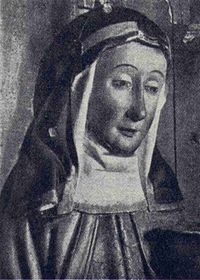      Los catequistas deben recordar que la vida es lucha y que es preciso a veces renunciar a las propias posibilidades, sobre todo si es para hacer mejor el bien al que están dedicados como evangelizadores. Catalina de Suecia fue una fiel seguidora de su madre fundadora y supo hacer grandes renuncias. Buen ejemplo para quien, sin ser de un convento, entiende que la lucha y el sacrificio son para todos los cristianos un deber.   Catalina Ulfsdotter (1331 o 1332 - Vadstena, 24 de marzo de 1381), también conocida como Catalina de Vadstena, o Catalina de Suecia en el santoral católico​, fue una religiosa sueca y monja brigidina, venerada como santa por la Iglesia católica. Era hija de santa Brígida y su nombre se halla muy relacionado a la obra de su madre. Es considerada como patrona de las vírgenes y es invocada contra el aborto.  Fue la cuarta hija de Santa Brígida, Patrona de Europa. Es considerada la santa patrona de las vírgenes y generalmente es representada con un látigo a su lado, el cual, según la tradición, vino a su ayuda cuándo jóvenes sin castidad buscaban atraparla. A la edad de 7 años fue encargada a la abadesa del convento de Risberg para que continuara recibiendo la educación católica impartida por sus padres. Fue así como creció en ella un deseo para la vida de auto mortificación y consagración total a Dios.No obstante, a la edad de 13, su padre decidió casarla con un noble de ascendencia alemana, Eggart von Kürnen. Después del casamiento Catalina persuadió a su esposo –que era creyente- para mantener un voto de castidad, el cual cumplirían hasta el final.En 1349, después del fallecimiento de su padre, Catalina llegó a un acuerdo con su marido y partió junto a Santa Brígida (su madre) hacia una peregrinación para venerar las tumbas de San Pedro y San Pablo en Roma.En 1351 recibió la noticia de la muerte de su marido y decidió permanecer al lado de su madre en Roma hasta la muerte de ésta, participando en las actividades de oración, ayuda a los necesitados y peregrinaciones dentro y fuera de Italia.     Cuando su madre abandonó Suecia para presentar en Roma las reglas de su nueva orden (del Santísimo Salvador), pasó muy poco tiempo antes de que Catalina se le uniera    Fue una mujer sencilla y pobre que dedicó muchas horas del día a la meditación de la pasión y muerte de Cristo, al rezo de los salmos penitenciales y el Oficio de la Virgen María. Solía visitar a pobres y enfermos en los hospitales, realizaba trabajos domésticos y rezaba en los lugares de culto.    En 1372 Catalina y su hermano Birger acompañaron a su madre a una peregrinación a Tierra Santa. Brígida falleció al poco tiempo de su regreso a Roma y en 1374 su cuerpo fue enviado a Suecia para que sea enterrado en Vadstena, en el convento donde fundó La Orden del Santísimo Salvador.    A la muerte de Brígida el 23 de julio de 1373, Catalina se convirtió en su heredera espiritual y como tal la sucedió a la cabeza de la nueva orden. Acompañó los restos mortales de su madre hasta Suecia, para sepultarla en el convento de Vadstena. Ella misma ingresó como monja dentro del convento y se convirtió en la primera abadesa del mismoVida monacal    En el verano de 1375 regresó a Roma para participar en las investigaciones sobre la canonización de Brígida. Permaneció en Italia hasta 1380, proveyendo información sobre la vida de su madre en Suecia, Italia y otros lugares, pero debido al cisma en la Iglesia su trabajo no llevó a ningún resultado. Sin embargo, consiguió la ratificación en la aprobación de las reglas de la orden brigidina, alrededor de 1378.     En 1380 regresó a Suecia y el obispado le entregó formalmente la dirección de la nueva orden religiosa. Falleció el 24 de marzo de 1381. Onomástico y Culto público    Se realizaron investigaciones para la canonización de Catalina entre 1475 y 1477. Aunque la canonización nunca se llevó a cabo, en 1484 el papa Inocencio VIII dio la autorización para venerar a Catalina como santa en Suecia, y algunas de sus pertenencias fueron conservadas como reliquias.     Dentro de la Iglesia Católica su día festivo es el 24 de marzo, mientras que en Suecia es el 2 de agosto. Se le representa acompañada con una cierva, que de acuerdo a la tradición la ayuda para proteger la virginidad de las jóvenes de los hombres deshonestos. Se le han atribuido milagros en Suecia y en Italia, algunos de ellos en vida. 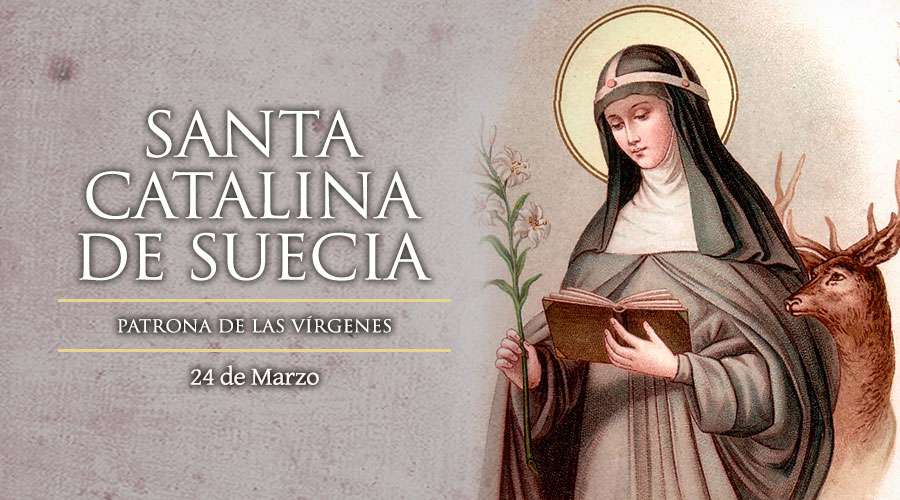 